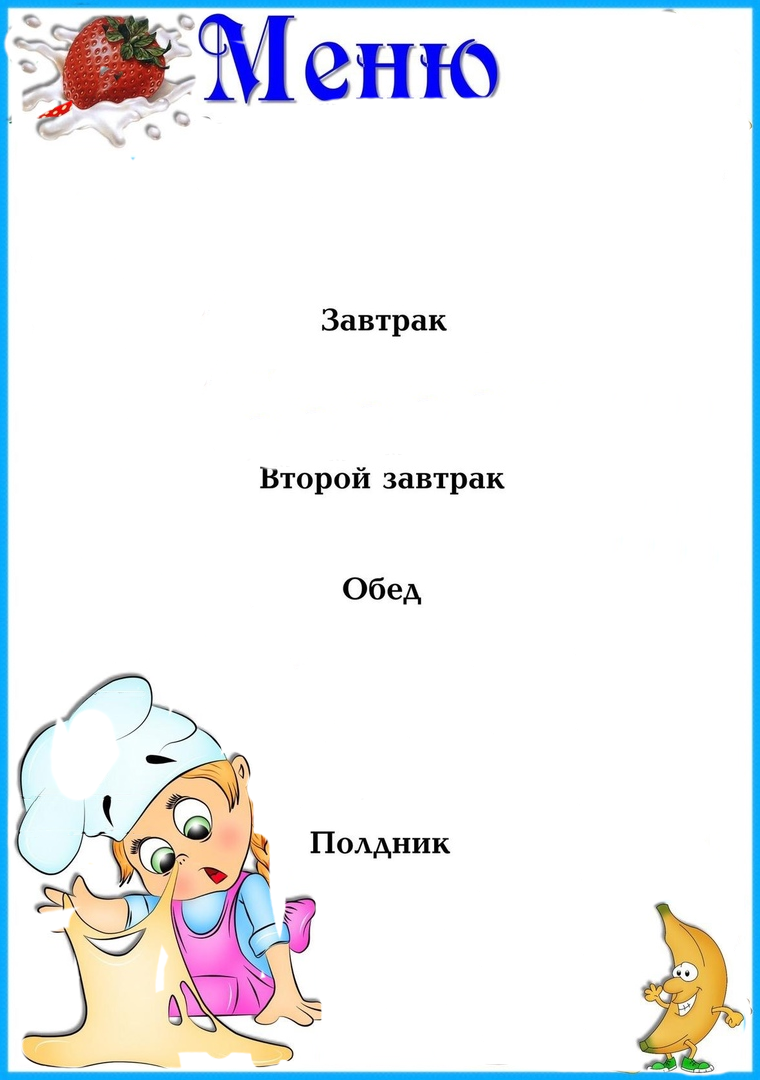 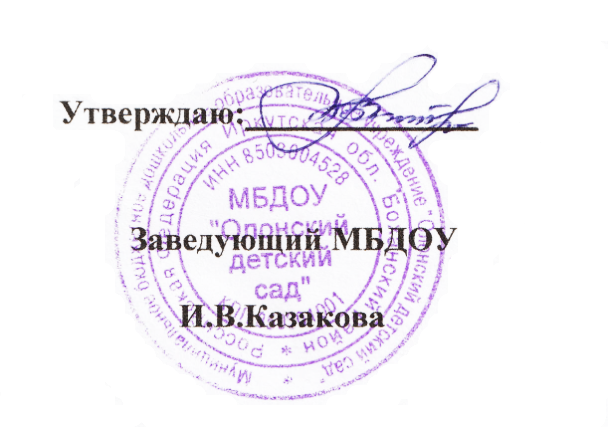         На « 27»   декабря   2023г.                                    	            НаименованиеблюдаВыход(гр.)Пищеваяэнергет.ценность(ккал)на 1 порциюБЖУКаша гречневая  молочная с маслом200262,219,299,2532,3Какао на молоке 200135,74,855,117,2Хлеб 3071,42,40,314,7Суп вермишелевый с   курицей200326,9616,818,323,7Перловый гарнир 120159,053,764,04726,8Соус томатный с овощами с курицей80215,7813,315,95,01Хлеб пшеничный5011940,524,5Кисель из брикета20043,820010,9Яйцо отварное60142,810,91,040,28Чай с сахаром и лимоном20071,40,110,0212,2Хлеб с маслом35104,452,443,914,7                                                                                                  Стоимость дня:			                                                                                  107 руб. 93 коп.                                                                                                  Стоимость дня:			                                                                                  107 руб. 93 коп.                                                                                                  Стоимость дня:			                                                                                  107 руб. 93 коп.                                                                                                  Стоимость дня:			                                                                                  107 руб. 93 коп.                                                                                                  Стоимость дня:			                                                                                  107 руб. 93 коп.                                                                                                  Стоимость дня:			                                                                                  107 руб. 93 коп.